JAVNI RAZPISZA SOFINANCIRANJE MLADINSKIH PROGRAMOV IN PROJEKTOVV OBČINI ŠMARTNO PRI LITIJI V LETU 2024RAZPISNA DOKUMENTACIJASpletna stran Občine Šmartno pri Litiji: https://obcina.smartno.si/za-obcane/javni-razpisi-natecaji-narocila-drazbe-pozivi-in-namere/Razpisna dokumentacija vsebuje:- Besedilo javnega razpisa,- Navodila z merili za ocenjevanje in vrednotenje mladinskih projektov oz. programov- Obrazec 1 – podatki o izvajalcu projekta oz. programa- Obrazec 2 – podatki o projektu oz. programu- Obrazec 3 - izjave- Obrazec 4 - Vzorec pogodbe o sofinanciranju- Poročilo- ZahtevekRok za oddajo prijave: 26.2.2024 priporočeno po pošti oz. 26.2.2024 do 12.00 ure osebno naObčino Šmartno pri Litiji, soba 4.Razpisna dokumentacija je dostopna na spletni strani https://obcina.smartno.si/za-obcane/javni-razpisi-natecaji-narocila-drazbe-pozivi-in-namere/, dodatne informacije v zvezi z razpisom pa na Občini Šmartno pri Litiji, soba 5 (Karmen Sadar), tel.: 01/8962-772, e-mail: karmen.sadar@smartno-litija.si.NAVODILA:1. RAZPISNI ROK se prične z objavo javnega razpisa na spletni strani Občine Šmartno pri Litiji.2. VSEBINA PRIJAVEa.) Predmet javnega razpisa je sofinanciranje stroškov mladinskih programov in projektov, ki jih bodoizvajalci realizirali v letu 2024. Pomen izrazov mladi, organizacije v mladinskem sektorju in mladinskisektor določa Zakon o javnem interesu v mladinskem sektorju. Občina Šmartno pri Litiji bo s sredstvi tega javnega razpisa sofinancirala programe/projekte, ki spodbujajo:- izobraževanje in usposabljanje za mladinsko delo,- aktivno in kakovostno preživljanje prostega časa,- dejavnosti med šolskimi oziroma študijskimi počitnicami,- prostovoljstvo, solidarnost in medgeneracijsko sodelovanje mladih,- zdrav način življenja in preprečevanje različnih oblik odvisnosti mladih,- ustvarjalnost in inovativnost mladih,- neformalno učenje, informiranje in svetovanje mladim,- k strpnosti, nenasilju med in nad mladimi,- spodbujanje javnega dialoga o družbenih vprašanjih,- informiranost mladih in zmanjšanje odliva intelektualnega potenciala iz Občine Šmartno pri Litiji,- razvoj interesnih oblik združevanja mladih in aktivna participacija mladih v družbi,- razvoj mladinskega sektorja v Občini Šmartno pri Litiji v prihodnjem obdobju,- posamične dejavnosti organizacij in društev, ki se vključujejo v nacionalne in mednarodneprojekte.b.) Predmet tega razpisa niso stroški:- projektov vzdrževanja in investicije v prostor za izvajanje dejavnosti v mladinskem sektorju,- projektov oz. programov, za katere so sredstva zagotovljena namensko na drugih posebnih proračunskih postavkah Občine Šmartno pri Litiji,- projektnih oz. programskih aktivnosti pretežno komercialne, zabavne, turistične in rekreativne narave kot je organizacija družabnih izletov,- promocijskih dejavnosti (koledarji, razglednice, ipd.) in jezikovnih tečajev,- projektnih oz. programskih aktivnosti, ki jih izvajajo prijavitelji kot posredniki in ne organizatorji.c.) Prijava mora vsebovati:- v celoti izpolnjen obrazec 1 »Podatki o izvajalcu projekta oz. programa«,- v celoti izpolnjen obrazec 2 »Podatki o projektu oz. programu«, pri čemer mora biti vsak projekt oz. program izpolnjen na svojem obrazcu,- v celoti izpolnjen obrazec 3 – »izjave« glede sprejemanja razpisnih meril in izpolnjevanja pogojev,- priloge: spisek članov, ustanovitveni akt, odločba o registraciji, odločba o delovanju prijavitelja v javnem interesu, poročilo o delu prijavitelja v preteklem letu, pogodba o najemu prostorov oz. dokazilo o lastništvu ali izjava o lastnih prostorih za izvedbo projekta oz. programa,- vzorec pogodbe, kjer je na vsaki strani s podpisom zakonitega zastopnika parafirana vsebina pogodbe.Projektne aktivnosti so aktivnosti izvajalca, ki imajo za posledico posamičen zaključen enkratni dogodek (predavanja, okrogle mize, tabori, oratoriji, publikacije, …).Programske aktivnosti so aktivnosti izvajalca, ki potekajo nepretrgoma ali permanentno skozi večji del leta ter vključujejo večje število izvajalcev in aktivnih udeležencev.3. NAČIN IN ROK ODDAJE PRIJAVEPrijave na javni razpis morajo biti oddane do ponedeljka, 26.2.2024, osebno v tajništvo Občine Šmartno pri Litiji, sprejemna pisarna do 12.00 ure ali po pošti kot priporočena pošiljka vključno do 26.2.2024 (datum poštnega žiga) na naslov Občina Šmartno pri Litiji, Tomazinova 2, 1275 Šmartno pri Litiji.Prijave, izpolnjene na razpisnih obrazcih, morajo biti z vsemi zahtevanimi izpolnjenimi podatki in prilogami poslane v zaprtih ovojnicah z oznako »NE ODPIRAJ – sofinanciranje mladinskih programov 2024«. Na hrbtni strani ovojnice mora biti naveden polni naziv in naslov prijavitelja. Prijave, ki bodo prispele po prijavnem roku, se ne bodo odpirale in bodo vrnjene naslovniku.4. MERILA, KI SE BODO UPOŠTEVALA PRI VREDNOTENJU PRIJAVKomisija bo pri ocenjevanju in vrednotenju prijav za sofinanciranje projektnih oz. programskih aktivnosti upoštevala naslednja merila:Merilo za ocenjevanje in vrednotenje projekta oz. programa:A Strokovna utemeljenost projekta oz. programa…………………………………….. do 45 točkB Predviden obseg projekta oz. programa (vsebinsko in časovno)……………...……..do 10 točkC Izvedba projekta oz. programa……………………………………………………… do 10 točkD Finančna konstrukcija projekta oz. programa………………………………………. do 15 točkE Dostopnost projekta oz. programa …………………………………………………..do 15 točkF Delovanje društva v javnem interesu…………………………………………………. do 5 točkSKUPAJ: 100 točkA. strokovna utemeljenost projekta oz. programa bo ocenjena na naslednji način:- jasnost postavljenih ciljev – do 10 točk,- reference na področju mladinskega dela izvajalca projekta oz. programa – do 10 točk,- vsebinska utemeljenost projekta oz. programa – do 25 točk.Jasnost postavljenih ciljev bo ovrednotena na naslednji način:a) vsebinsko odlično pripravljen projekt oz. program z jasnimi cilji – do 10 točk,b) vsebinsko zadovoljivo pripravljen projekt oz. program z razvidnimi cilji – do 5 točk,c) vsebinsko pomanjkljivo pripravljen projekt oz. program z nejasnimi cilji – 0 točk.Reference na področju mladinskega dela izvajalca projekta oz. programa bodo ovrednotene nanaslednji način:a) prijavitelj projekt oz. program izvaja prvič – 0 točk,b) prijavitelj je projekt oz. program izvajal že v preteklem letu – 1 točka,c) prijavitelj je program izvedel že večkrat, pri čemer se mu za vsako leto, ko je bil projekt uspešno izveden, šteje 1 točka, največ pa 5 točk.d) prijavitelj je v preteklih 5 letih uspešno izvedel več kot 10 različnih projektov oz. programov za mlade, ki so bili sofinancirani iz javnih sredstev – 10 točk.Vsebinska utemeljenost projekta oz. programa bo ovrednotena na naslednji način:a) projekt oz. program nima izdelanih analiz in izkazanih potreb po izvedbi projekta oz.programa – 0 točk.b) projekt oz. program spodbuja raziskovanje, ustvarjalnost in inovativnost mladih – 1 točka,c) projekt oz. program spodbuja samostojno odločanje – 1 točka,d) projekt oz. program preprečuje nasilje med in nad mladimi – 1 točka,e) projekt oz. program spodbuja javni dialog o družbenih vprašanjih med mladimi – 1 točka,f) projekt oz. program spodbuja skrb za mlade z manj priložnostmi v družbi – 1 točka,g) projekt oz. program omogoča aktivno in kakovostno preživljanje prostega časa – 2 točki,h) projekt oz. program spodbuja prostovoljstvo, solidarnost in medgeneracijsko sodelovanjemladih – 2 točki,i) projekt oz. program spodbuja zdrav način življenja in preprečevanje različnih oblik odvisnostimladih – 2 točki,j) projekt oz. program omogoča sodelovanje mladih pri upravljanju javnih zadev v družbi – 2 točki,k) projekt oz. program informira in svetuje mladim – 2 točki,l) projekt oz. program se povezuje z ostalimi organizacijami in zavodi v okolju – 2 točki,m) projekt oz. program omogoča razvoj mladinskega sektorja v občini Šmartno pri Litiji v prihodnje – 2 točki,n) projekt oz. program je posledica analiz in izkazanih potreb na področju mladinskega dela v preteklih letih oz. tekočega leta in se do sedaj še ni izvajal – 6 točk.Maksimalno število točk, ki jih lahko doseže posamezen prijavitelj pri posameznem ocenjevalcu pomerilu A, je 45.B. predviden obseg projekta oz. programa bo ocenjen na naslednji način:a) za prireditev- do 20 obiskovalcev – 2 točki- od 21 do 50 obiskovalcev – 5 točk- od 51 do 100 obiskovalcev – 8 točk- več kot 101 obiskovalec – 10 točk.b) za nosilce zvoka oz. slike- do 50 izvodov – 3 točke- do 100 izvodov – 5 točk- nad 100 izvodov – 10 točk.c) za tiskane publikacije- do 50 izvodov – 0 točk- od 51 do 100 izvodov – 3 točke- od 101 do 300 izvodov – 5 točk- nad 300 izvodov – 10 točk.Maksimalno število točk, ki jih lahko doseže posamezen prijavitelj pri posameznem ocenjevalcu pomerilu B, je 10.C. izvedba projekta oz. programa bo ocenjena na naslednji način:- način izvedbe projekta oz. programa (projekcija, razstava, predavanje, …) – do 3 točke- število mladih posameznikov, ki sodelujejo pri pripravi in izvedbi projekta oz. programa – do4 točke- trajanje projekta oz. programa – do 3 točke.Način izvedbe projekta oz. programa bo ovrednoten na naslednji način:a) en način (samo razstava ali publikacija ali predavanje,…) – 1 točka,b) kombinacija različnih načinov (npr. predavanje, publikacija in predstavitev) – 3 točke.Število mladih posameznikov iz Občine Šmartno pri Litiji, ki sodelujejo pri pripravi in izvedbi projekta oz. programa bo ovrednoteno na naslednji način:a) 2 sodelujoča – 1 točkab) 3 sodelujoči – 2 točkic) 4 do 5 sodelujočih – 3 točked) nad 6 sodelujočih – 4 točke.Trajanje projekta bo ovrednoteno na naslednji način:a) projekt oz. program bo izveden v enem dnevu – 1 točka,b) projekt oz. program bo izveden v 2-3 dneh – 2 točki,c) projekt oz. program se bo izvajal 4-6 dni – 3 točki,Trajanje programa bo ovrednoteno na naslednji način:a) projekt oz. program bo izveden do 20 dni ali 20 ur– 1 točka,b) projekt oz. program bo izveden do 40 dni ali 40 ur – 2 točki,c) projekt oz. program se bo izvajal nad 40 dni ali več kot 40 ur – 3 točki,Maksimalno število točk, ki jih lahko doseže posamezen prijavitelj pri posameznem ocenjevalcu po merilu C, je 10.D. Finančna konstrukcija projekta oz. programa bo ocenjena na naslednji način:- realnost in ekonomičnost finančne konstrukcije – do 10 točk,- pričakovana višina sofinanciranja projekta oz. programa s strani Občine Šmartno pri Litiji – 5 točk.Realnost in ekonomičnost finančne konstrukcije se bo ovrednotila na naslednji način:a) finančna konstrukcija je realna in ocena stroškov izvedbe projekta oz. programa je jasna,opravičljiva in pregledna – 10 točk,b) finančna konstrukcija projekta oz. programa je pregledna in jasna, vendar ocena stroškov nirealna – 6 točk,c) finančna konstrukcija in ocena stroškov izvedbe projekta oz. programa je izdelanapomanjkljivo – 4 točke,d) finančna konstrukcija ni realna in ocena stroškov izvedbe ni dovolj jasna – 1 točka.e) finančna konstrukcija ni izdelana – 0 točk.Pričakovana višina sofinanciranja projekta oz. programa s strani Občine Šmartno pri Litiji bo ovrednotena na naslednji način:a) do 10% - 5 točk,b) od 11 - 30% - 4 točke,b) od 31 - 60% - 3 točke,c) od 60% - 80% - 2 točki,d) več kot 81% - 0 točk.Maksimalno število točk, ki jih lahko doseže posamezen prijavitelj pri posameznem ocenjevalcu pomerilu D, je 15.E. Dostopnost projekta oz. programa bo ovrednotena na naslednji način:- območje izvajanja projekta oz. programa – do 5 točk,- finančna dostopnost projekta oz. programa za mlade in uporabnike projekta – do 5 točk,- odprtost projekta oz. programa samo za člane, za neorganizirano mladino ali za oboje – do 5točk.Območje izvajanja projekta oz. programa bo ovrednotena na naslednji način:- občinska ali regijska prireditev (lokalno omejena) – 2 točki,- državna prireditev - 3 točke,- mednarodna prireditev – 5 točk.Finančna dostopnost projekta oz. programa za mlade in uporabnike projekta/programa bo ovrednotenana naslednji način:- za udeležbo v projektu oz. programu posameznik plača prispevek – 1 točka,- vključevanje posameznika v aktivnosti projekta oz. programa so vezane na plačilo članarinein plačilo udeležbe zunanjih uporabnikov – 2 točki,- vključevanje posameznika v aktivnosti projekta oz. programa so vezane na plačilo članarineoz. participacije/kotizacije – 3 točke,- aktivnosti so za udeležence v celoti brezplačne – 5 točk.Odprtost projekta oz. programa samo za člane, za neorganizirano mladino ali za oboje se boovrednotila na naslednji način:- aktivnosti projekta oz. programa so namenjene samo za člane prijavitelja – 1 točka,- aktivnosti projekta oz. programa so delno namenjene članom prijavitelja in delnoneorganizirani mladini – 3 točke,- aktivnosti projekta oz. programa so namenjene samo neorganizirani mladini – 5 točk.Maksimalno število točk, ki jih lahko doseže posamezen prijavitelj pri posameznem ocenjevalcu pomerilu E, je 15.F. delovanje društva v javnem interesu bo ovrednoteno na naslednji način:Prijavitelj, ki se bo izkazal z odločbo pristojnega ministrstva, da je njegovo delovanje v javnem interesu, bo prejel 5 točk, kar je tudi največ, kolikor lahko pridobi po tem kriteriju.Za javne zavode se delovanje v javnem interesu nadomešča na podlagi odloka o ustanovitvi in z ustrezno registracijo dejavnosti.Največje možno število točk, ki jih posamezni projekt oz. program lahko pridobi je 100 točk.Najmanjše število točk, ki jih je potrebno zbrati za udeležbo projekta oziroma programa ob izpolnjevanju ostalih pogojev za sofinanciranje na podlagi tega razpisa je najmanj 40 točk. V kolikor posamezen projekt oziroma program pri točkovanju na podlagi zgoraj navedenih meril ne bo dosegel najmanj 40 točk, ne bo sofinanciran iz tega razpisa.Višina sofinanciranja posameznega projekta oziroma programa bo odvisna od skupnega števila zbranih točk vseh primernih prijav in vrednosti točke. Ne glede na število zbranih točk in vrednosti točke, se posamezen projekt oziroma program lahko sofinancira največ do 80% ocenjene vrednosti programa oz. predvidene višine stroškov. V primeru velikega števila prijavljenih programov in projektov bo razpisnik določil najvišje število programov oz. projektov, ki jih bo sofinanciral posameznemu prijavitelju.V kolikor prijavitelj obrazcev ne bo izpolnil v delih, ki so pomembni pri ocenjevanju in komisija zgoraj navedenih meril ne bo mogla uporabiti (določenega podatka ali navedbe ne bo), bo po odgovarjajočem ocenjevalcu prijavitelj dobil 0 točk.Iz nadaljnje obravnave bodo izločeni tudi tisti predlogi projektov oz. programov, pri katerih se bo v postopku pregleda in ocenjevanja ugotovilo, da je prijavitelj navajal netočne podatke. Predlog bo izločen takoj, ko bo to ugotovljeno.5. POSTOPEK DODELITVE SREDSTEVPrijavitelji, ki bodo oddali nepopolne vloge, bodo pozvani k dopolnitvi. Vloge, ki ne bodo dopolnjene v pozivnem roku, bodo s sklepom zavržene. Komisija bo opravila vrednotenje popolnih vlog po merilih iz javnega razpisa ter pripravila predlog o izbiri upravičencev in deležu sredstev za sofinanciranje posameznega projekta oz. programa v mladinskem sektorju.Na podlagi predloga komisije o izbiri upravičencev bo pooblaščena oseba sofinancerja sprejela sklep oizbiri, na podlagi katerega bo pristojni organ sofinancerja vsakemu prijavitelju izdal odločbo, v kateri se bo določilo upravičenost do pridobitve finančnih sredstev in obseg sofinanciranja glede na izbrani projekt oziroma program. Ko bo odločba iz prejšnjega odstavka postala izvršljiva, se bo z upravičencem sklenila pogodba o sofinanciranju izbranega projekta oz. programa. Dodeljena sredstva na podlagi tega razpisa morajo bitiporabljena v letu 2024 za namene, za katere so bila dodeljena.Prijavitelji bodo imeli na izdano odločbo možnost upravnega spora, katerega predmet ne morejo biti vrazpisu postavljeni pogoji in merila za ocenjevanje in vrednotenje prijav. V upravnem sporu odpravljena ali razveljavljena odločba ne vpliva na že sklenjene pogodbe z drugimi upravičenci.                                                                                                                                  Župan:                                                                                                                             Blaž Izlakar  l.r.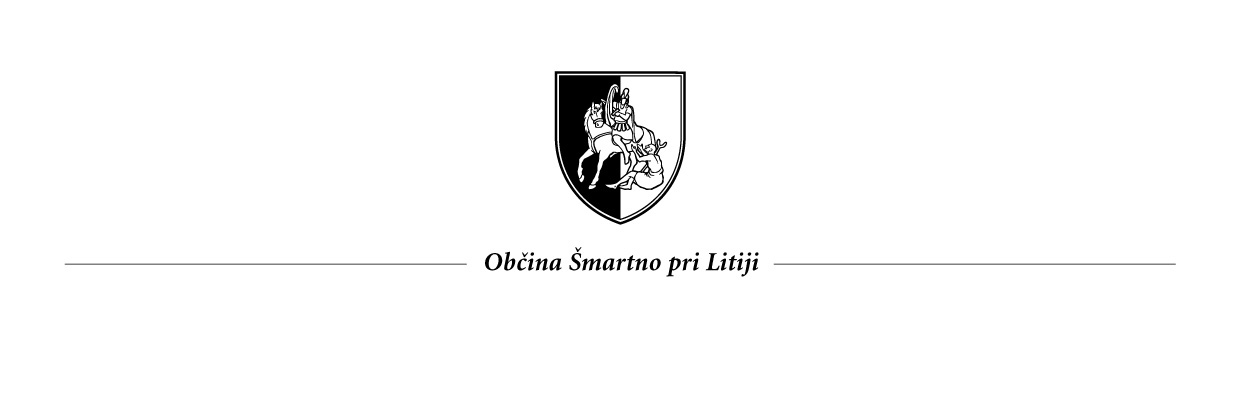 